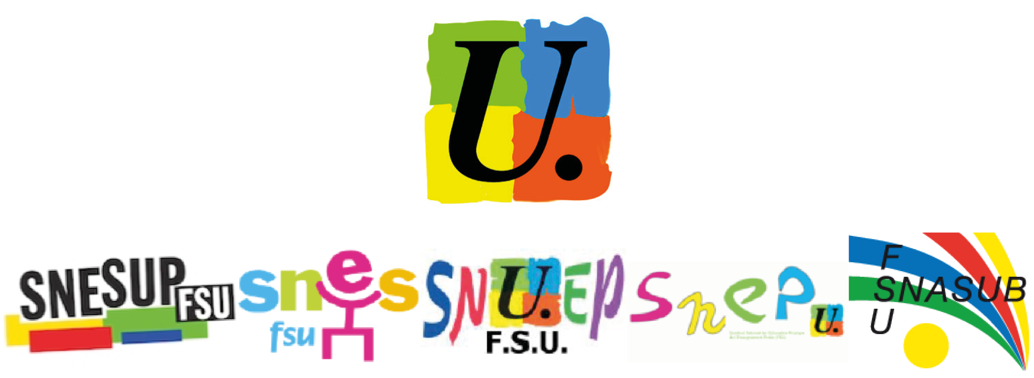 Elections à la Commission Consultative Paritaire des agents non titulaires : Biatss, enseignant.e.s et chercheur.e.s (CCPANT)  Collègues contractuel.le.s – Biatss ou enseignant.e.s – vous êtes   appelé.e.s à voter le 6 décembre pour choisir le syndicat qui vous  représentera et vous défendra à la Commission Consultative  Paritaire des agents non titulaires (CCPANT).   Voter pour la FSU, c’est faire le choix de la première fédération     syndicale de la Fonction Publique au niveau national. A l’Université   de Lille, la FSU est présente dans toutes les instances de    l’établissement (Comité technique d’établissement, Commission   Formation, Commission Recherche, Conseil d’administration) et   défend l’ensemble des personnels quel que soit leur statut.     Les emplois contractuels ou vacataires représentent, dans   l’enseignement supérieur, plus d’un tiers des postes. Cette  précarisation de la Fonction Publique s’accentue. En effet, la loi LRU   permet aux président.e.s d’université de recruter des CDD et des CDI  de toutes les catégories. Un CDI ne garantit pas contre un  licenciement économique, souvent par défaut de crédits. Il donne   moins de droits que celui du privé et aucun de ceux des personnels   titulaires (carrière, mutation, primes …).    La FSU se bat pour l’amélioration des droits et des conditions de  travail des personnels contractuels. Nous demandons des mesures pour une amélioration des conditions de vie et de travail : l’égalité entre titulaires et précaires pour une même fonction; la juste reconnaissance des missions effectuées, l’alignement des primes et des indemnités et un budget spécifique pour l’aide sociale ;la formation et l’accompagnement des agents contractuels en fin de contrat qui leur permettent une réinsertion professionnelle réelle et adaptée.  une stricte distinction entre besoins occasionnels (remplacements de courte durée, attentes de recrutement sur poste vacant …) et besoins permanents qui doivent être assurés par des agents titulaires. L’absence d’organisation de ces remplacements des permanents, due à la volonté certaine d’économie de la part de l’Etat, font qu’ils sont souvent effectués par des CDD. des assurances sur la prise en compte de ces revendications, par le Conseil d’Administration, lors de l’examen du budget et de la politique des emplois.    Nous nous engageons à :Garantir la transparence et la cohérence des positions défendues par nos représentant.e.s dans les différents conseils et commissions,Rester vigilant.e.s à l’objectif de stabilisation réelle sur des emplois de fonctionnaires qui répondent finalement à des besoins permanents de services. Nous lutterons pour la résorption rapide de la précarité, par un plan pluriannuel de création d’emplois de titulaires de la Fonction Publique.Le 6 décembre 2018, votez et faites voter pour la FSU